1.3.4. Die SchubkarreEine Schubkarre wird beladen, wie in den Bildern gezeigt.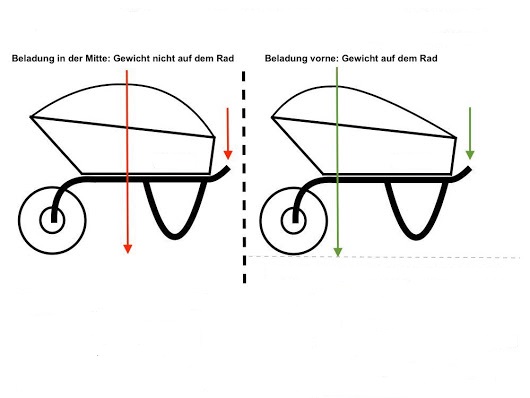 	schwer	leichtErgebnis:Obwohl die Schubkarre jeweils gleich beladen wurde, erscheint es im linken Fall schwerer als im rechten Fall.Warum ist das so?